The Compass House Wish List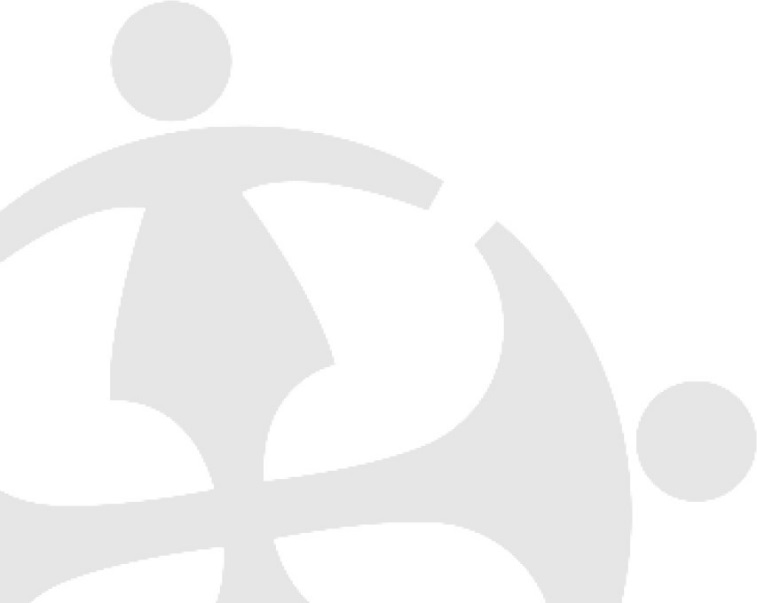 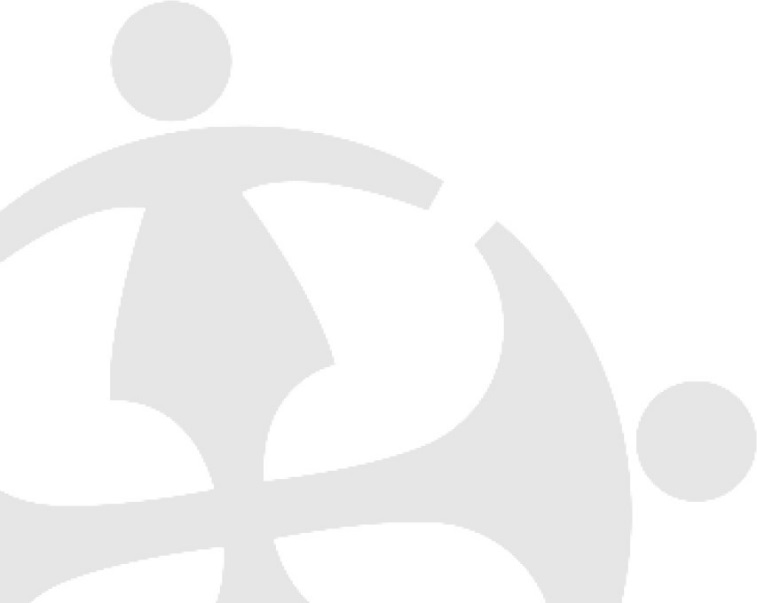 THERE ARE MANY WAYS YOU CAN HELP OUR KIDS:Donate Personal Care ItemsApparel and Accessories Suitable for TeenagersSocks & Underwear (Men’s L, XL, XXL; Women’s Sizes 5-20)Lotion, Soap, DeodorantToothpaste, Toothbrush, Lip BalmEthnic Hair Supplies, Shampoo, Cosmetic Items, Hair AccessoriesCOVID-19 PPE & Cleaning SuppliesHand Sanitizer, Masks, DisinfectantFood ItemsBreakfast Cereal, Peanut Butter, Jam, JellyCanned Tuna, Spaghettis Sauce, Soup, StewDry Pasta, Beans, Canned Fruits and VegetablesSchool and Art SuppliesBook Bags, Pencils, Markers, CrayonsBinders, Journals, Notebooks, SketchbooksLoose-Leaf Paper, Construction Paper, Glue, TapeCrafting Supplies, BooksHousehold ItemsBeds, Mattresses, Pillows, Bed Linens, Sheet Sets, Comforters (Preferably Twin and Full)Furniture, Lamps, Window CoveringsPots, Pans, Silverware, Plates, Cups, CookwareStorage Bins, Dressers, Night StandsLaundry Soap, Cleaning Supplies, Light Bulbs, Hand ToolsTowels, Washcloths, Bathroom Rug Sets, Trash CansRadios, Alarm Clocks, TV Antennas, Electronics, Small AppliancesEntertainmentBooks, Games, Music, ToysAppointment Books, Journals, Movie PassesMonetary Gift Cards (especially grocery and discount store cards)Cash donations are gratefully accepted in the form of a check made out to Compass HouseThank You for Caring About Our Kids!EMERGENCY SHELTER	RESOURCE CENTER370 Linwood Avenue, Buffalo, NY 14209	1451 Main Street, Buffalo, NY 1420924-Hour Crisis Help Line: 716.886.0935	Client Services: 716.884.3066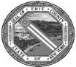 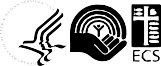 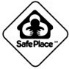 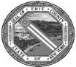 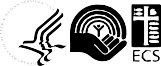 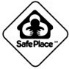 Fax: 716.886.8386	Administrative Offices: 716.886.1351Web: www.compasshouse.org	Fax: 716.886.8387